金門植物園「2020金門。校園。野望影展」到校推廣簡章主辦單位：金門縣林務所承辦單位：金門植物園委辦單位：人禾環境倫理發展基金會協辦單位：台灣野望自然傳播學社活動日期：即日起（共30場次，額滿為止）。預約時段：每週三至週五，上午時段09:00-12:00、下午時段13:30-16:30（同場次不跨時段）。活動地點：學校提供之視聽空間（需具備良好的視聽設備，含可播放DVD之電腦）。活動對象：金門縣內國小以上各級學校。活動人數：以貴校提供的視聽空間乘載為限，建議遵循中央新冠肺炎防疫原則。活動費用：免費。報名日期及方式：活動流程：（實際時間將依影片長度調整，原則為片長+40分鐘映前後導讀）影片簡介：（或至台灣野望自然傳播學社網頁：https://reurl.cc/r8DKb4）聯繫資訊：金門植物園旅遊資訊站：(082) 332-420，
開園時間：週二至週日，上午08:00-12:00、13:30-17:30。
電子信箱：kbg190304@gmail.com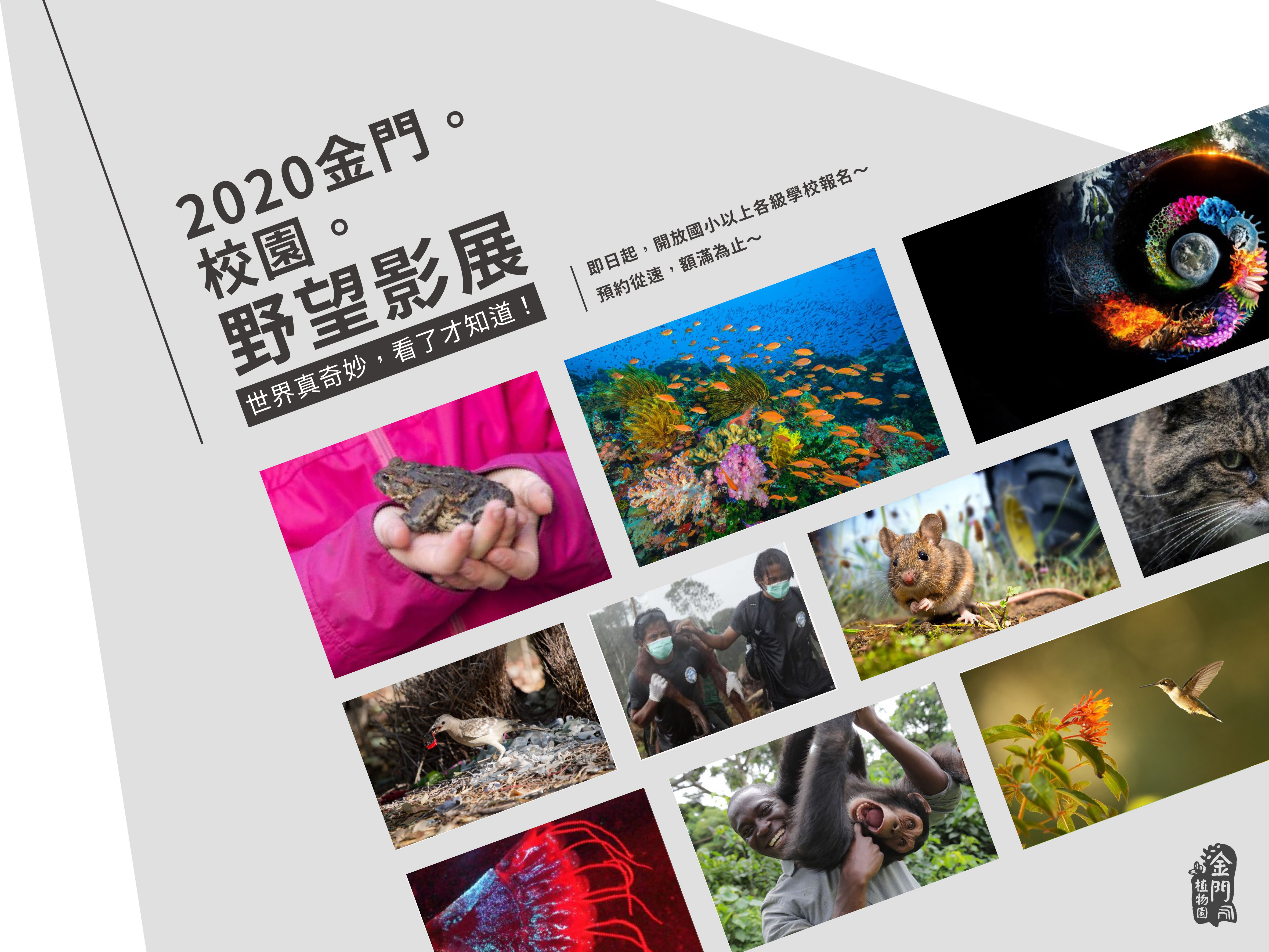 對象執行期間報名規則報名方式金門縣內國小
以上各級學校即日起至場次額滿為止執行日前7天完成預約程序。每場限播一部影片，時間原則為影片片長＋40分鐘（建議不中斷）。每場人數以視聽空間乘載為限。到校推廣共30場次，額滿為止。採網路表單預約制，
公告於金門植物園FB專頁，
或點選：https://reurl.cc/d066Gy時間(min)影片簡介講師0 - 15映前導讀金門植物園教育推廣團隊16 - 60野望影展生態影片欣賞（實際時間依所選影片而定）－61 - 85映後討論金門植物園教育推廣團隊建議對象影片名稱影片簡介片長片長
1小時內
+40分鐘
導讀
(適合
中低年級)宇宙奇石：家園
One Strange Rock-Home佩姬．惠特森是NASA經驗最豐富的太空人，她俯瞰地球，從太空凝視我們的家園。沒有地方比得上地球嗎？孕育我們的地球到底有多特別？它在宇宙中真的是獨一無二嗎？50min片長
1小時內
+40分鐘
導讀
(適合
中低年級)海洋深淵之光
Deep Ocean – Lights in the AbyssNHK團隊曾拍攝了一隻正在進行深海大冒險的大王魷魚，這次他們的目的地是北美蒙特利灣一個巨大海底峽谷的昏暗帶。這是世界上首次嘗試在海洋深處的環境中拍攝發光生物，牠們驚人的生存奧祕，讓我們一同跟著潛艇和鏡頭一探究竟。55min片長
1小時內
+40分鐘
導讀
(適合
中低年級)亞洲奇猿家族
Monkeys: An Amazing Animal Family - Asia靈長目家族，有淘氣的猴子，聰明的人猿，還有一大群古靈精怪的親戚。這個家族的不同成員發展了迥異的身體、靈巧的舉止以及緊密的社會關係。讓我們從5500萬年前的亞洲森林，循著牠們的曲折家譜，追溯靈長目家族的驚人崛起。45min片長
1小時
以上+40分鐘
導讀
(適合
中高年級)地球脈動2:城市
Planet Earth II - Cities都市叢林仍非適合野生動物居住的環境，然而有沒有可能，建造既可供人類生存，又能讓野生動物棲息的城市？60min片長
1小時
以上+40分鐘
導讀
(適合
中高年級)拯救紅毛猩猩
RED APE：Saving the Orangutan一支前線醫護團過去十年致力於拯救婆羅洲瀕臨絕種的紅毛猩猩，而棲地破壞、森林大火、猖獗的非法交易行為，使得紅毛猩猩的數量急速下降...60min片長
1小時
以上+40分鐘
導讀
(適合
中高年級)藍色星球2：珊瑚礁
Blue Planet II - Coral Reefs珊瑚礁是1/4海洋生物的家，但牠們只佔海洋不到0.1%的面積，複雜的結構滿足了各式生物對於家的需求。而這個密集的地方也充滿了激烈的競爭及無限的可能...60min片長
1小時
以上+40分鐘
導讀
(適合
中高年級)超級蜂鳥
Super Hummingbirds蜂鳥是世界上最小、最耀眼的鳥類，速度是牠們的另一個名字。急速的生活步調遠超過肉眼可視，向後飛和空中飄浮是牠們與生俱來的的超能力，讓我們跟著高速攝影和突破科技，首度目睹蜂鳥經歷交配、產卵、打鬥和盡心撫養家族的過程...60min片長
1小時
以上+40分鐘
導讀
(適合
中高年級)村野故事
Wild Tales from the Village 在法國鄉間這個古老不平凡的村莊中，發生了很多動物故事，人眼不能及的地方，便是動物的世界，許外意想不到的地方都有牠們的身影，村莊提供了生物所需要的資源，紅松鼠、野豬、睡鼠和石貂在其中穿梭，然而也同樣面臨生存的風險，牠們能夠遠離村民成功度過四季嗎？60min片長
1小時
以上+40分鐘
導讀
(適合
中高年級)蘇格蘭之虎
The Tigers of Scotland蘇格蘭野貓也被稱為「高地之虎」，牠們是目前英國僅存的本土貓科動物，不到百位數的個體數量，也使牠們成為世界中最稀有的哺乳類之一。人類也造成牠們生存的威脅，保育專家仍在竭盡所能地扭轉頹勢，然而一切還來得及嗎？65min片長
1小時
以上+40分鐘
導讀
(適合
中高年級)蟾蜍人
Toad People在加拿大英屬哥倫比亞省，棲地的喪失與破碎，以及路殺的威脅下，蟾蜍數量日益減少。然而在溫哥華島，卻積極地拯救每年需要從濕地遷徒到森林的蟾蜍們。人們暫停行車，帶蟾蜍過馬路，還建立了「蟾蜍隧道」。不僅保護了物種，人類社區和自然環境的連結也得以再次恢復。80min